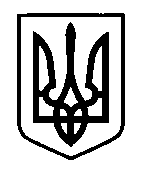 УКРАЇНАПрилуцька міська радаЧернігівська областьУправління освіти Про організацію літнього відпочинку дітей у 2015 роціВідповідно до розділу 5 Положення про Управління освіти Прилуцької міської ради, затвердженого рішенням міської ради від 24.04.2013 № 6 (сорок п’ята сесія шостого скликання), на виконання рішення виконавчого комітету міської ради від 28.04.2015 № 165 «Про оздоровлення та фінансове забезпечення відпочинку та оздоровлення дітей влітку 2015 року», наказу управління освіти і науки Чернігівської обласної державної  адміністрації від 22 квітня 2015 року № 134 «Про організацію літнього оздоровлення та відпочинку дітей  у 2015 році», з метою організації та координації роботи з відпочинку дітей влітку 2015 року,  забезпечення належної підготовки таборів з денним перебуваннямН А К А З У Ю:Утворити міську раду з організації відпочинку дітей влітку 2015 року при управлінні освіти міської ради (далі рада) у складі:Вовк Сергій Михайлович – начальник управління освіти міської ради, голова Ради;Ходюк Валентина Григорівна – заступник начальника управління освіти, заступник голови ради;Сайко Олеся Анатоліївна – спеціаліст І категорії управління освіти, секретар ради.Члени ради:Гапченко Людмила Миколаївна – методист ММЦ управління освіти;Гуляєва  Тетяна Миколаївна – спеціаліст І категорії управління освіти;Ведмідська Інна Анатоліївна – економіст централізованої бухгалтерії управління освіти;Огорілко Ірина Миколаївна – методист ММЦ управління освіти.Утворити дитячі заклади відпочинку – табори з денним перебуванням на базі:ЗОШ І-ІІІ ступенів № 3 імені Сергія Гордійовича Шовкуна «Веселка»;гімназії № 5 імені Віктора Андрійовича Затолокіна «Ерудит»;спеціалізованої школи І-ІІІ ступенів № 6 з поглибленим вивченням інформаційних технологій «Ромашка»;ЗОШ І-ІІІ ступенів № 7 «Молода січ»;ЗОШ І-ІІІ ступенів № 9 «Сонячний»;ЗОШ № 12 «Лелека»;ЗОШ № 13 «Лісний»;ЗОШ № 14 «Троянда»; ЦТДЮ «Містечко дитячих мрій»;ДЮСШ «Юність»;НВК № 15 «Світанок».Встановити період перебування учнів у таборах з денним перебуванням  на базі загальноосвітніх та позашкільних навчальних закладів -14 робочих днів.Відпочинок у таборах з денним перебуванням провести:на базі загальноосвітніх навчальних закладів – у І зміну з 02 по 19 червня 2015 року;на базі ЦТДЮ – у І зміну з 02 по 19 червня та ІІ зміну з 22 червня  по 10 липня 2015 року ;на базі ДЮСШ – у ІІІ зміну з 03 по 20 серпня 2015 року.Завідуючій ММЦ управління освіти міської ради Черняковій С.М. разом з директором ЦТДЮ Савченко Т.М. організувати роботу літньої  школи з іноземних мов  у таборі з денним перебуванням на базі ЦТДЮ.Затвердити план заходів щодо організації відпочинку дітей у таборах з денним перебуванням. (Додається).Директорам загальноосвітніх та позашкільних  навчальних закладів:Призначити директорів дитячих закладів відпочинку – таборів з денним перебуванням. Термін виконання: до 20.05.2015.Забезпечити кваліфікованими кадрами табори з денним перебуванням  на базі  загальноосвітніх та позашкільних навчальних закладів. Термін виконання: до 20.05.2015.Розробити план заходів для забезпечення  в дитячих закладах відпочинку змістовного дозвілля, культурно-масових та фізкультурно-спортивних заходів. Термін виконання: до 22.05.2015.Впроваджувати в оздоровчо-виховний процес форми роботи з дітьми, спрямовані на виховання у них національної свідомості, почуття патріотизму, на відродження національних обрядів та звичаїв. Вжити заходи, спрямовані на безпечне перебування дітей  у період роботи таборів з денним перебуванням. Термін виконання: червень – серпень 2015р.Надавати управлінню освіти міської ради:інформацію щодо кількості дітей, які перебувають на відпочинку у таборі з денним перебуванням станом на 15 червня, 15 липня, 15 серпня п.р.;інформацію про роботу таборів з денним перебуванням  та забезпечення належних умов утримання дітей в них, організацію виховної, фізкультурно-спортивної та культурно-екскурсійної роботи, про організацію виховної роботи та забезпечення  змістовного дозвілля дітей в оздоровчих закладах (робота гуртків, клубів, студій, об’єднань за інтересами, святкування державних свят);інформацію щодо охоплення оздоровчо-відпочинковими послугами дітей пільгових категорій згідно з додатком.Забезпечити висвітлення питань організації відпочинку дітей, діяльності таборів з денним перебуванням, ходу організації та перебігу оздоровчої кампанії на сайтах закладів.Спеціалісту І категорії управління освіти Сайко О.А. забезпечити підготовку  інформації щодо перебігу відпочинку учнів у таборах з денним перебуванням  для інформування управління освіти і науки обласної державної адміністрації.Контроль за виконанням даного наказу залишаю за собою.Начальник управління освіти міської ради				С.М.ВОВКДодаток	до наказу управління освіти	15.05.2015 № 200Інформаціящодо охоплення оздоровчо-відпочинковими послугами дітей пільгових категорій15 травня  2015 р.НАКАЗм. Прилуки№ 200  Категорії дітейКількість дітей, яку планується охопити оздоровчо-відпочинковими послугамиКількість дітей, яку охоплено оздоровчо-відпочинковими послугамиз них:з них:Категорії дітейКількість дітей, яку планується охопити оздоровчо-відпочинковими послугамиКількість дітей, яку охоплено оздоровчо-відпочинковими послугамиоздоров-леннямвідпо-чинком1.Діти-сироти, діти, позбавлені батьківського піклування2.Діти-інваліди3.Діти з багатодітних та малозабезпечених сімей4.Діти, постраждалі внаслідок Чорнобильської катастрофи5.Діти, батьки яких загинули від нещасних випадків на виробництві або під час виконання службових обов’язків6.Діти, батьки яких загинули, постраждали або беруть участь у проведенні АТО7.Діти, які перебувають на диспансерному обліку8.Талановиті та обдаровані діти9.Діти внутрішньо- переміщених осібВсього